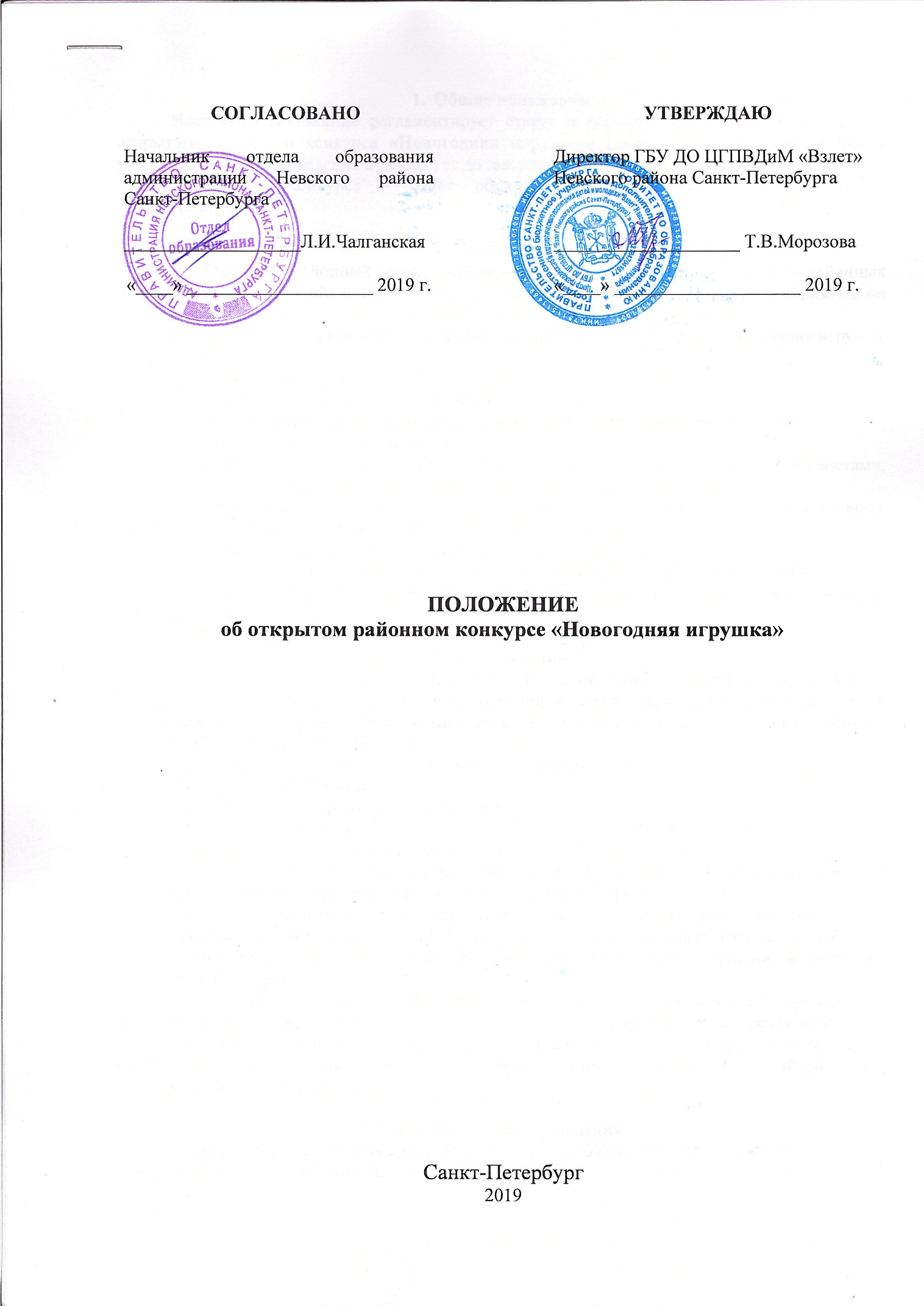 Общие положенияНастоящее Положение регламентирует статус и порядок организации и проведения открытого районного конкурса«Новогодняя игрушка»(далее - Конкурс), требования к участникам, сроки проведения и действует до завершения конкурсных мероприятий.Учредитель Конкурса – отдел образования администрации Невского района Санкт-Петербурга.Цели и задачи 2.1. Открытый районный конкурс«Новогодняя игрушка» проходит в рамках районных и городских мероприятий, в соответствии с планом мероприятий Комитета по образованию Санкт-Петербурга.2.2.Цель - вовлечение детей в творческий процесс по изготовлению новогодних игрушек и украшений. 2.3.Задачи Конкурса:- содействовать развитию у детей творческих способностей; - стимулировать интерес детей к самостоятельным занятиям творчеством;- развивать художественный вкус у детей;- развивать практические навыки в работе с канцелярскими принадлежностями, художественными материалами;- формирование у детей и подростков положительного отношения к художественному творчеству и придание их деятельности общественной значимости;- развивать творческие инициативы у детей и подростков;- создание мотивационной среды для работы у педагогических сотрудников ОУ;- развивать потребности сотрудничества между образовательными учреждениями и учреждениями культуры.Организация	3.1 Непосредственную организацию и проведение Конкурса осуществляет Государственное бюджетное учреждение дополнительного образования «Центр гражданского и патриотического воспитания детей и молодежи «Взлёт» Невского района Санкт-Петербурга (далее - ГБУ ДО ЦГПВДиМ «Взлет»).3.2. Руководство Конкурса осуществляется Оргкомитетом.3.3. Оргкомитет Конкурса:- информирует о мероприятиях Конкурса;- формирует жюри Конкурса;- формирует программу и расписание Конкурса;- утверждает макет диплома, осуществляет внесение в дипломы данных участниковКонкурса, подписывает дипломы победителей, призеров и других участников;- оповещает участников о результатах Конкура, осуществляет выдачу дипломов;- решения жюри и Оргкомитета являются окончательными и пересмотру не подлежат. - Оргкомитет оставляет за собой право вносить изменения и дополнения в регламент проведения Конкурса.- Оргкомитет оставляет за собой право в рамках Конкурса добавлять мероприятия или изменить сроки их проведения, а также отменять их в случае форс-мажорных обстоятельств.3.4. Ответственный координатор: Бурлакова Елена Александровна, педагог-организатор ЦГПВДиМ «Взлет», т. 442-70-14, 4427014@mail.ru в теме указывать «Открытый районный конкурс «Новогодняя игрушка».Сроки и место проведенияКонкурс проводится с 1 по 29 ноября 2019 года в ГБУ ДО ЦГПВДиМ «Взлет» по адресу: Товарищеский пр., д. 28/2, лит. А.Участники, условия приёма работ5.1. К участию в Конкурсеприглашаются воспитанники государственных бюджетных дошкольных образовательных учрежденийСанкт-Петербурга(далее – ГБДОУ) в возрасте от 4до 7 лет, а также учащиеся государственных бюджетных учреждений дополнительного образования  Санкт-Петербурга (далее ГБУДО) в возрасте от 7 до 17 лет; все педагогические сотрудники ГБДОУ и ГБУДО.5.2. Работы, представленные на Конкурсв детской номинации, рассматриваются по возрастным группам:Среди ГБДОУ (детские сады):1-я возрастная группа (средняя) – 4-5 лет;2-я возрастная группа (старшая) – 5-6 лет;3-я возрастная группа (подготовительная) – 6-7 лет.Среди ГБУДО (дополнительное образование):1-я возрастная группа (младшая) – 7-9 лет;2-я возрастная группа (средняя) – 10-12 лет;3-я возрастная группа (старшая) – 13-17 лет.Условия Конкурса, требования к работам и оформлениюВсе представленные на Конкурс работы НЕ ВОЗВРАЩАЮТСЯ.Работы будут переданы в государственные или общественные организации, которые оказывают социальную поддержку пенсионерам, детям-сиротам, инвалидам и т.п. Конкурс проводится по следующим номинациям:Среди детей:- Елочная игрушка- Новогоднее украшение (для оформления помещения).Среди педагогических сотрудников:- Новогодняя карнавальная маска- Сценарий новогодней сказки6.4. От каждого учреждения в детской номинации можно представить не более 6 работ; от каждого учреждения во взрослой номинации можно представить не более 4 работ. Всего от учреждения (во всех номинациях) может быть представлено НЕ БОЛЕЕ 10 работ. В случае, если в одном ГБДОУ(детском саду) имеется несколько филиалов, на Конкурс могут приниматься не более 10 работ от каждого филиала одного ГБДОУ (детского сада).На Конкурс могут быть представлены как индивидуальные, так и коллективные работы. Коллективной считается работа, в изготовлении которой приняло участие два или более воспитанников.Все детские работы оцениваются по возрастным группам (см. пункт 5.2.)Номинация ЁЛОЧНАЯ ИГРУШКА(детская номинация).- Ёлочная игрушка по размеру и весу должна быть такой, чтобы её можно было повесить на ёлку;-форма игрушки может быть любая (шарик, кубик, кукла, гирлянда, фонарик, сказочный персонаж), игрушка может быть плоской или объёмной, в зависимости от замысла и вашей фантазии;- игрушка ОБЯЗАТЕЛЬНО должна иметь прочную ленту-петлю для крепления на ёлку;-в оформлении игрушки НЕ должно быть использовано битое стекло, острые металлические или стеклянные детали, никакие острые и колющиеэлементы!А также НЕ должно быть пластилина, сыпучих материалов и плохо держащихся деталей;-ОБЯЗАТЕЛЬНО КАЖДАЯ игрушка предоставляется в отдельной упаковке (файле/коробке ипроч.),с вложенной в нее этикеткой(Приложение 2);Номинация НОВОГОДНЕЕ УКРАШЕНИЕ(детская номинация).- Новогоднее украшение:украшение на стену (не превышающее 1 метра в длину); новогодняя композиция под ёлку (размер: длина – не более 30 см; ширина – не более 20 см; высота – не более 10 см (размер коробки для обуви); подвесное украшение к потолку (не превышающее 30 см);- украшения должны быть лёгкими, хорошо скреплены, и иметь детали для подвешивания, если это подвесные украшения;-в оформлении украшенияНЕ должно быть использовано битое стекло, острые металлические или стеклянные детали, никакие острые и колющие элементы! А также НЕ должно быть пластилина, сыпучих материалов и плохо держащихся деталей;- ОБЯЗАТЕЛЬНО КАЖДОЕ украшение предоставляется в отдельной упаковке (файле/коробке и проч.), с вложенной в нее этикеткой (Приложение 2);Номинация КАРНАВАЛЬНАЯ МАСКА(взрослая номинация).- Маска может быть для детей или для взрослых;- можно использовать готовую основу, или полностью изготовить самостоятельно;- для декорирования маски можно использовать разный текстиль, бисер, пайетки, перья, краски, бумагу и проч.;- в оформлении маскиНЕ должно быть использовано битое стекло, острые металлические или стеклянные детали, никакие острые и колющие элементы! А также НЕ должно быть пластилина, сыпучих материалов и плохо держащихся деталей;- ОБЯЗАТЕЛЬНО КАЖДАЯмаска предоставляется в отдельной упаковке (файле/коробке и проч.), с вложенной в нее этикеткой (Приложение 2);Номинация СЦЕНАРИЙ НОВОГОДНЕЙ СКАЗКИ(взрослая номинация).- Необходимо предоставить сценарий НОВОГОДНЕГО СПЕКТАКЛЯ, который был или будет проводиться в учреждении, где работает автор сценария;- автор сценария может быть только один;- от одного автора на Конкурс предоставляетсяТОЛЬКО ОДИН сценарий;- работа принимается НА БУМАЖНОМ НОСИТЕЛЕ, т.е. в распечатанном виде;- сценарий должен быть написан в программе Word; - параметры страницы, поля: верхнее – 2 см, нижнее – 2 см, левое – 3 см, правое – 1,5 см; - шрифт - TimesNewRoman;- размершрифта – 14;- междустрочный интервал – 1,0- работа должна иметь название;- количество страниц: НЕ БОЛЕЕ 7страниц А4, не включая титульный лист; - работа ОБЯЗАТЕЛЬНО должна иметь титульный лист, в котором будет указано название учреждения полностью, название сценария, ФИО автора работы ПОЛНОСТЬЮ, его должность, город, год;- ОБЯЗАТЕЛЬНО каждый сценарий предоставляется отдельно.Порядок проведения7.1. Для участия в Конкурсе необходимос 1 по 6 ноября 2019 года(включительно) отправить заявку на электронную почту4427014@mail.ru(Приложение 1).Заявка ОБЯЗАТЕЛЬНО должна быть заверена печатью и подписана руководителем ОУ. 7.2. Заявка, поданная после 06 ноября 2019 г. не принимается.7.3. Приём конкурсных работ осуществляется2 дня: 11 и 12 ноября 2019 года.7.4. Результаты будут подводиться в каждой возрастной группе в каждой категории ОУ, в каждой номинации. 	7.5. Жюри (Приложение 3) вправе определить не все призовые места, а также разделить призовые места между несколькими участниками.	7.6. Решение жюри является окончательным и пересмотру не подлежит. 	7.7. Участники, занявшие 1,2,3 места, награждаются дипломами победителя 1,2,3 степени соответственно. 7.8. Участники, не занявшие призовые места, награждаются дипломами лауреата.Подведение итогов и награждение8.1. Подведение итогов и награждение победителей и участников состоится в ЦГПВДиМ «Взлёт», по адресу: Товарищеский пр., д. 28, к. 2, литер А.8.2. О дате и времени подведения итогов будет сообщено дополнительнов официальном письме, направленном на ОФИЦИАЛЬНЫЙ e-mail ОУ (e-mail, указанный в заявке).8.3. Результаты конкурса оформляются протоколом. Выписка из протокола будет размещена на сайте ГБУ ДО ЦГПВДиМ «Взлет» в информационно-телекоммуникационной сети «Интернет» по адресу:http://vzlet.spb.ru/; в группе «ВКонтакте» https://vk.com/clubcentrvzlet; а также в сети «Инфозона» Невского района.8.4. Критерии оценки работ:- соответствие темеи всем условиям конкурса;- эстетический вид, аккуратность;- общее художественное впечатление от работы;- оригинальность идеи, техники исполнения и подачи материала;- соответствие творческого уровня возрасту автора(ов), самостоятельность детей в работе;- композиционное решение;- сочетаемость фактурных решений (в зависимости от техники исполнения)ФинансированиеОбщее финансирование Соревнований осуществляется в пределах текущего финансирования.Приложение 1к Положению об открытом районном конкурсе«Новогодняя игрушка»Заявкана участие в открытом районном конкурсе «Новогодняя игрушка»ВНИМАНИЕ!ОДНА ЗАЯВКА на ОДНУ РАБОТУ!Приём заявок: 1 – 6 ноября 2019 г.Приём работ: 11 – 12 ноября 2019 г. Название учреждения (согласно Уставу);ФИО педагога (сокращения не допускаются);Телефон ___________ (рабочий), _______________________ (мобильный);Электронная почта ОУ (ОФИЦИАЛЬНАЯ) ____________________________________________(с этой почты отправляются все материалы в соответствии Положению)Будьте внимательны при заполнении заявки! Эти данные будут внесены в наградную документацию!* Коллективной считается та работа, в выполнении которой приняли участие ДВОЕ и более участников. Приложение 2к Положению об открытом районном конкурсе«Новогодняя игрушка»ЭтикеткаЭтикетка является паспортом работы. На этикетке указана основная информация. Этикетка ОБЯЗАТЕЛЬНО должна быть вложена (НЕ приклеена!) в файл с работой.Приложение 3к Положению об открытом районном конкурсе«Новогодняя игрушка»Состав жюриСпециалист Отдела образования Администрации Невского района.Бурлакова Елена Александровна, педагог-организатор, педагог дополнительного образования ГБУ ДО ЦГПВДиМ «Взлёт». Захарова Мария Константиновна, педагог дополнительного образования ГБУ ДО ЦГПВДиМ «Взлёт».Жигула Галина Алексеевна, методист ГБУ ДО ЦГПВДиМ «Взлёт».Чепик Елена Сергеевна, педагог дополнительного образования ГБУ ДО ЦГПВДиМ «Взлёт».Представитель учреждения дополнительного образования.Представитель дошкольного образовательного учреждения.В зависимости от количества представленных на Конкурс работ, может быть увеличен состав жюри.№ ОУ (сокращенно)ФИ участника(полностью)ИЛИ коллективная работа*Возраст(класс или группа)ФИО педагога(полностью без сокращений)Должность педагога (полностью)Автор работы/ИЛИКоллективная работа (название группы д/с)Возрастная категория№ ОУ (сокращённо)ФИО педагога (полностью)Должность педагога